Консультация для родителей «Что такое сенсорика, и почему необходимо ее развивать»?Сенсорное развитие ( лат.sunser-ощущение)  - это развитие восприятии, представлений об объектах, явлениях и предметах окружающего мира. От того, насколько точно малыш научиться воспринимать предметы и оперировать полученными знаниями, зависит процесс обучения в будущем.Каждый человек приходить в этот мир, как чистая книга.Ранний возраст- - это период приобщения ребенка к познанию окружаюшего мира. В эти годы ребенок приобретает первоначальные знания через органы чувств.Развитие органов чувств у детей 0-3 лет идет очень интенсивно. Развитие сенсорики происходит путем узнавания величины, формы, запаха, цвета, предмета. Чтобы в полный мере понять, что тот или иной объект собой представляет, ребенку нужно прикоснуться к нему или попробовать на вкус. Только так он в данный момент воспринимает понятия, характеризующие свойства: гладкий, шереховатый, сладкий, горький, и.т.дВ каждым возрасте перед сенсорным воспитанием стоят свои задачи. В раннем детстве накапливаются представления о цвете, форме, величине. Важно, чтобы эти представления были разнообразными. Ребенка надо знакомить со многими: цветами спектра, с геометрическими формами и.т.д. Развивать познавательные умения и речевые- определять цвет, размер, форму предметов путем зрительного, осязательного и двигательного обследования, сравнения. Понимать и использовать в речи слова- названия величин и форм. Одновременно с формированием эталонов необходимо учить детей способам обследования предметов: их группировке по цвету, форме, вкусу, запаху. Главное составляющее полноценного развития детей в раннем возрасте является сенсорное развитие. Низкий уровень сенсорного развития сильно снижает возможность в будущем успешное обсуждение ребенка в школе.Каждый день маленьких детей наполнен приобретением новых знаний, умений и навыков. Становясь старше, ребенок требует к себе повышенного внимания со стороны родителей ему хочется чаще с ними играть в игрушки, вместе гулять по улице и подрожать их различными действиями.Занятия по сенсорике, направленные на формирование полноценного восприятия окружающей действительности, служат основой познания мира, первой ступенью которого является чувственной опыт. Ценность раннего обучаюшего воздействия давно подмечена народом; успешность умственного ,физического, эстетического воспитания в значительной  степени зависит от уровня сенсорного развития детей , т.е. от того насколько совершенно ребенок слышит, видит, осязает окружающее.Значение сенсорного воспитания состоит в том что оно:- является основной для интеллектуального развития;- готовит к реальной жизни;- развивает наблюдательность;- развивает внимание;- влияет на развитие зрительной, слуховой, моторной, образной и др. видов памяти.- позитивно влияет на эстетическое чувство;- дает ребенку возможность овладеть новыми способами предметно-познавательной деятельности;- обеспечивает  освоение навыков учебной деятельности.Игра – это ведущий вид деятельности маленького человека. Детство без игры и вне игры ненормально.Лишение ребенка игровой практике- это лишение  его главного источника развития. Чтобы помочь малышу познакомится  с многочисленными новыми понятиями, нужно с ним просто поиграть.Дидактические игры включает в себя сенсорное восприятие ребенка, с одной стороны они учитывают возрастные особенности, с другой – принцип добровольности, право самостоятельного выбора. В повседневной жизни ребенок сталкивается  с многообразием форм красок- это и любимые игрушки, и окружающие предметы, слышит разные звуки. Усвоение этих знаний происходит стихийно, без руководства взрослых и они часто оказывается поверхностным. Вот тогда и приходит на помощь сенсорное  воспитание – последовательное, планомерное ознакомление детей с сенсорной культурой человечества.Организуя работу с маленькими детьми необходимо учитывать следующее:- занятие с малышами должны быть основаны на подражании взрослому( его движениям, словам), а не на объяснении;- необходимо наличие эмоционального контакта между взрослым и ребенком;- в совместной деятельности ребенка и взрослого должны одновременно присутствовать элементы игры обучения;- нужно многократно повторять материал, чтобы закрепить знания, умения и навыки;- уровень сложности материала должен соответствовать возрасту, задание следует усложнять постепенно;- длительности занятия должна быть в зависимости от возраста (от 5-10 до 15-20 минут);- необходимо закреплять усвоенные знания, постоянно используя их в разных ситуациях.Ребенок может продуктивно заниматься только тогда, когда ему по-настоящему интересно. 1. Собери пирамидку. Конусная пирамидка – прекрасный тренажер, помогающий усвоить величину предметов. Сначала продемонстрируйте, как она собирается, сделав акцент на том, что нанизывание колец происходит в зависимости от их величины. Затем предложите повторить увиденное ранее действие самостоятельно. В случае ошибки обязательно объясните, что малыш сделал не так.2. Разложи кубики. Предложите ребенку выбрать из большого количества кубиков одинаковые по размеру и цвету, сложив их в разные коробочки.3. Найди твой цвет. Дайте ребенку 3 игрушки разных цветов. Попросите пройтись по квартире и найти предметы такого же цвета.4. Угадай на вкус. Нарежьте небольшие кусочки фруктов и овощей. Малыш должен с закрытыми глазами попробовать на вкус и назвать продукт.5. Угадай фрукт и овощ. В мешочек положите разные фрукты и овощи: яблоко, грушу, сливу, апельсин, огурец, помидор. Задача ребенка, опустив руку в мешочек, нащупать содержимое и угадать что это.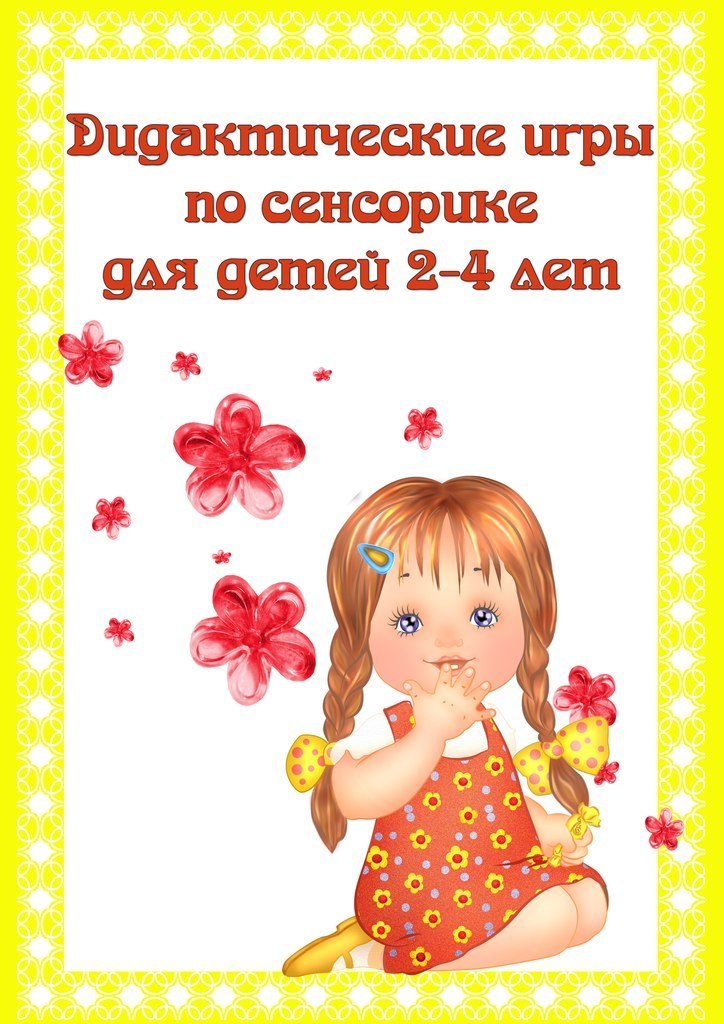 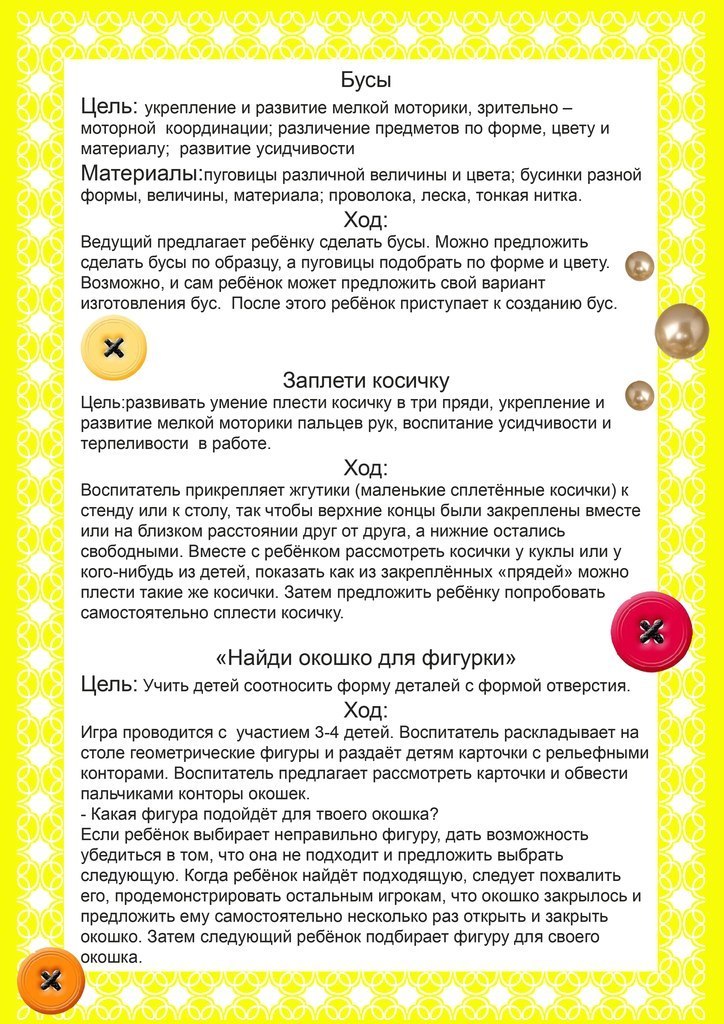 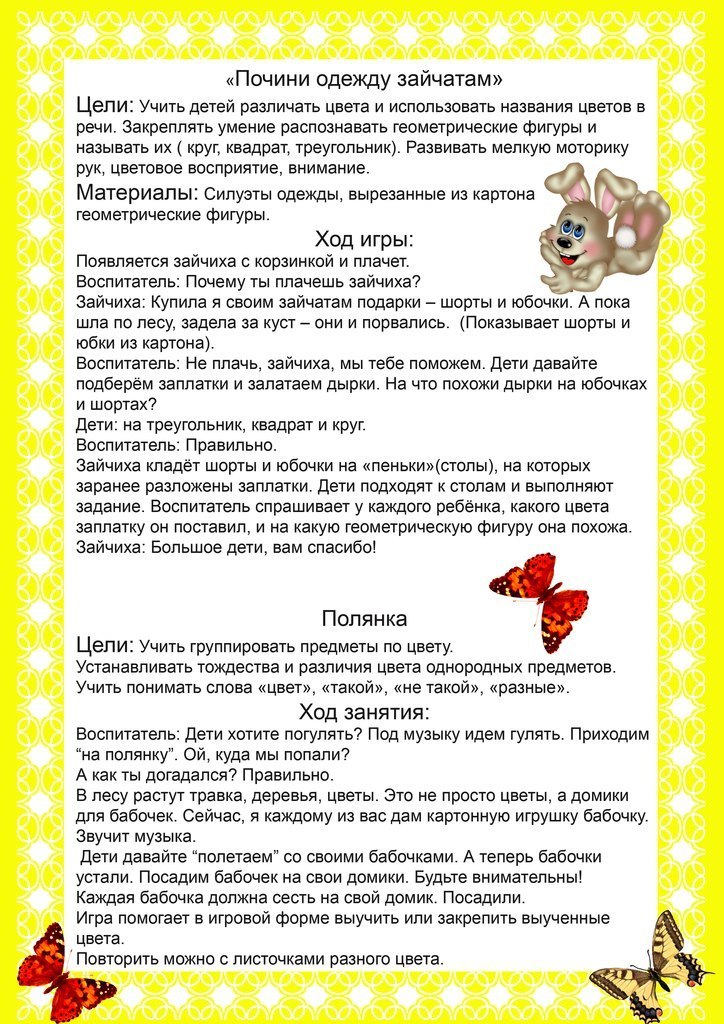 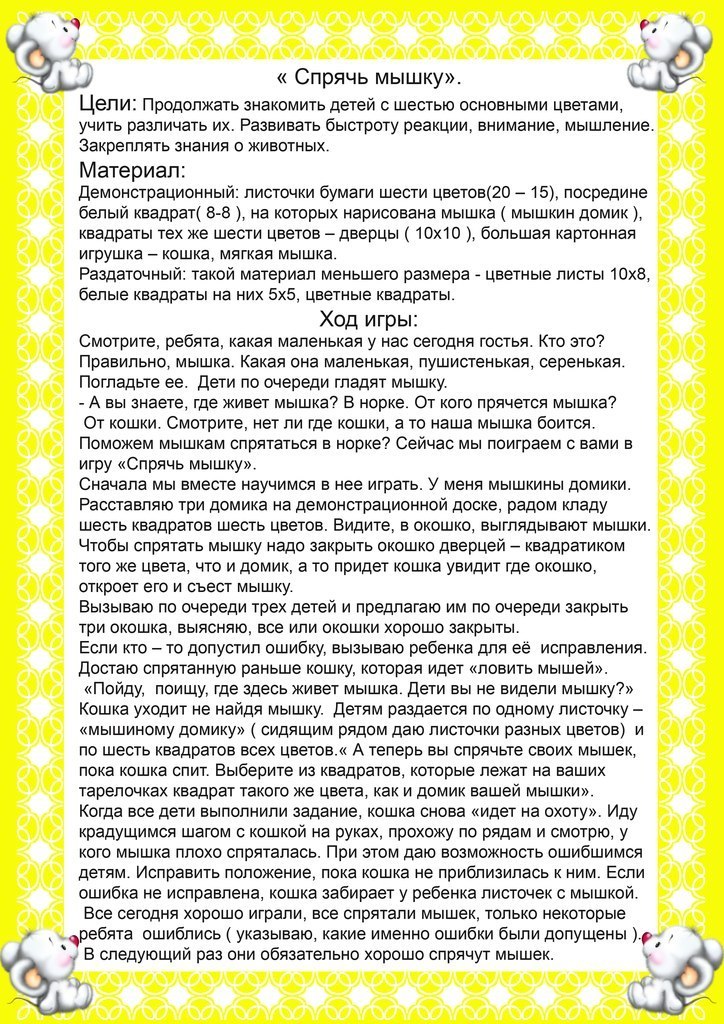 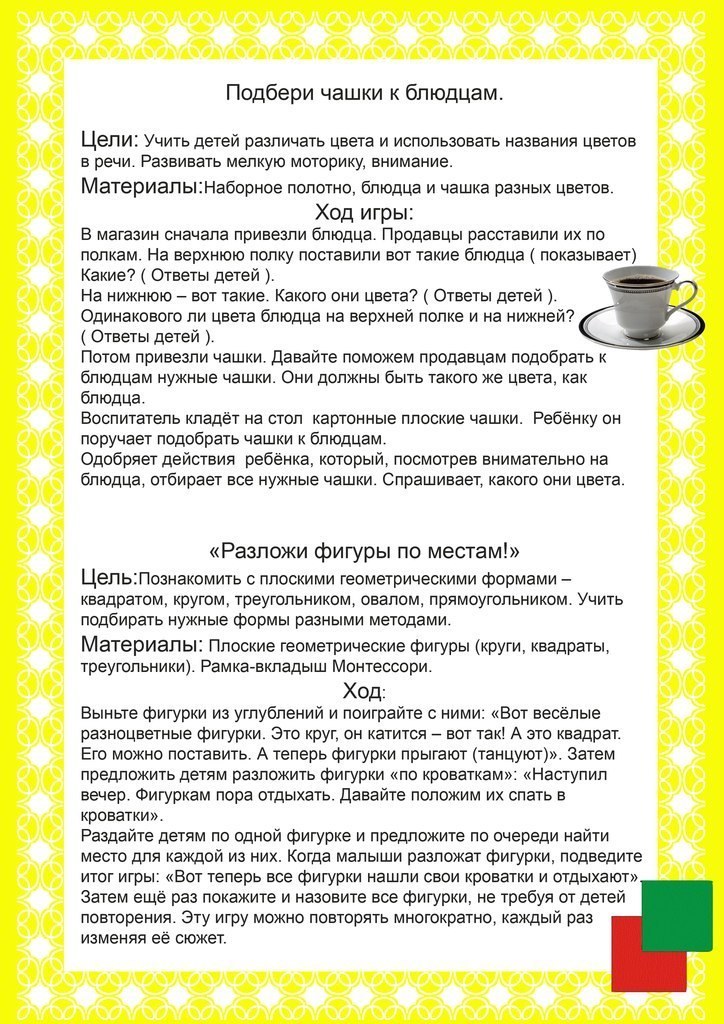 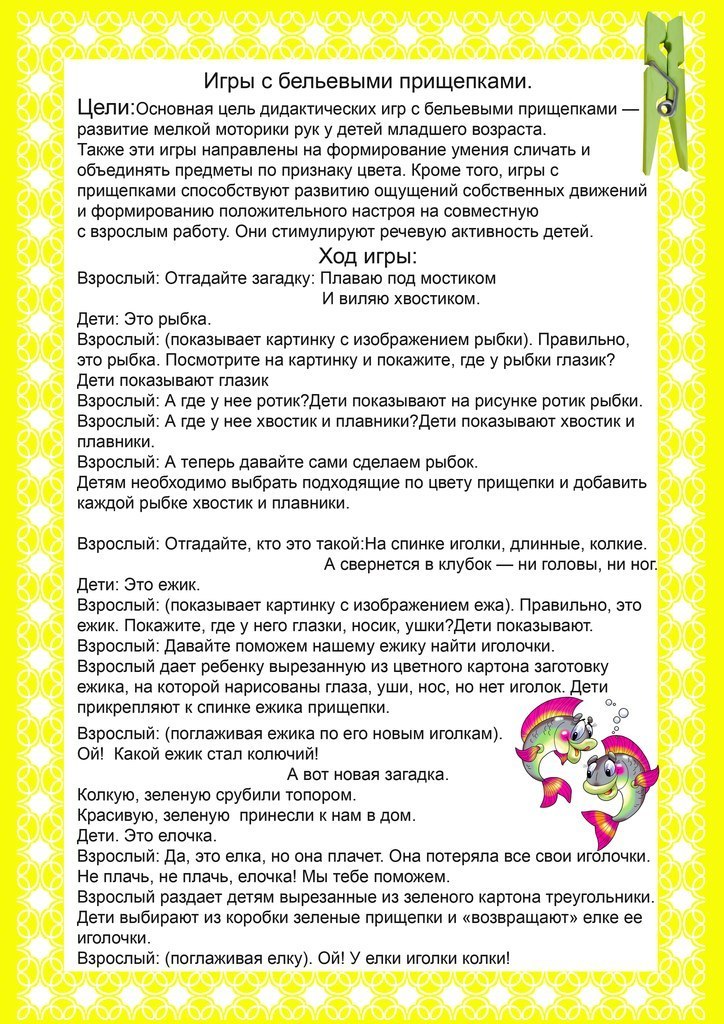 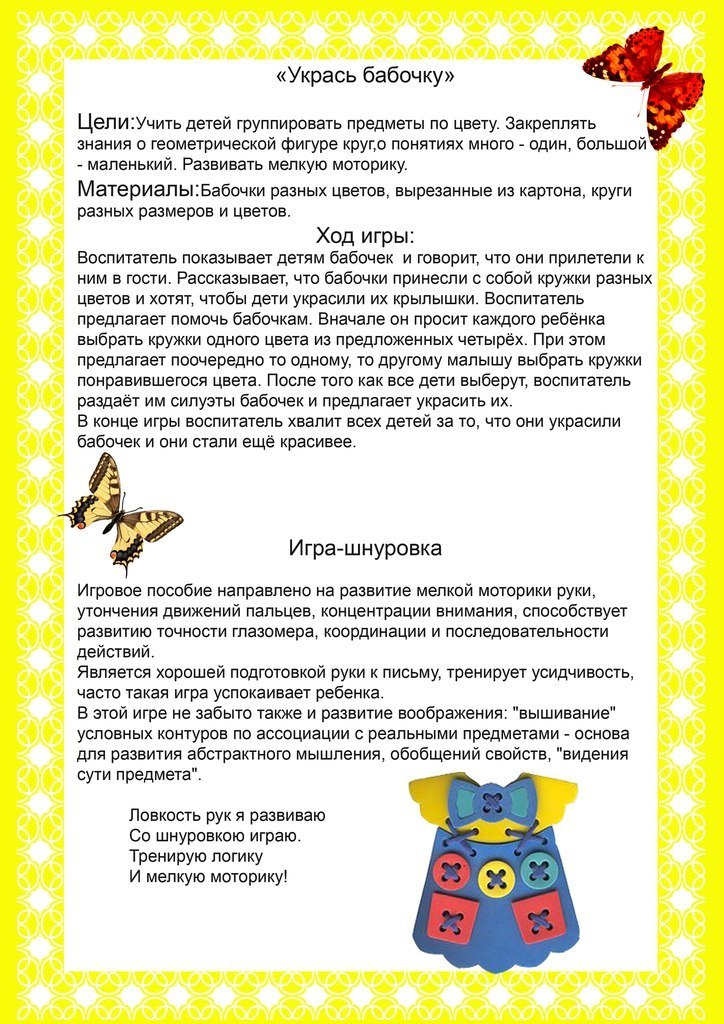 